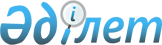 Об утверждении Положения государственного учреждения "Управление пассажирского транспорта и автомобильных дорог Кызылординской области"
					
			Утративший силу
			
			
		
					Постановление Кызылординского областного акимата от 19 февраля 2015 года № 853. Зарегистрировано Департаментом юстиции Кызылординской области 19 марта 2015 года № 4918. Утратило силу постановлением Кызылординского областного акимата от 16 апреля 2015 года № 946      Сноска. Утратило силу постановлением Кызылординского областного акимата от 16.04.2015 № 946 (вводится в действие со дня подписания).

      В соответствии с Законом Республики Казахстан от 23 января 2001 года "О местном государственном управлении и самоуправлении в Республике Казахстан" и Законом Республики Казахстан от 1 марта 2011 года "О государственном имуществе" акимат Кызылординской области ПОСТАНОВЛЯЕТ:

      1.  Утвердить прилагаемое Положение государственного учреждения "Управление пассажирского транспорта и автомобильных дорог Кызылординской области".

      2.  Государственному учреждению "Управление пассажирского транспорта и автомобильных дорог Кызылординской области" принять меры, вытекающие из настоящего постановления.

      3.  Контроль за исполнением настоящего постановления возложить на заместителя акима Кызылординской области Алибаева Н.Н.

      4.  Настоящее постановление вводится в действие со дня первого официального опубликования.

 ПОЛОЖЕНИЕ государственного учреждения "Управление пассажирского транспорта и автомобильных дорог Кызылординской области"  1. Общие положения      1.  Государственное учреждение "Управление пассажирского транспорта и автомобильных дорог Кызылординской области" (далее – Управление) является исполнительным органом, финансируемым из областного бюджета, уполномоченным акиматом Кызылординской области на осуществление в пределах своей компетенции государственного регулирования и координации в сфере пассажирского транспорта и автомобильных дорог области.

      2.  Учредителем Управления является акимат Кызылординской области.

      Права субъекта права коммунальной собственности в отношении Управления осуществляет государственное учреждение "Управление финансов Кызылординской области".

      3.  Управление осуществляет свою деятельность в соответствии с Конституцией и законами Республики Казахстан, актами Президента и Правительства Республики Казахстан, иными нормативными правовыми актами, а также настоящим Положением.

      4.  Управление является юридическим лицом в организационно-правовой форме государственного учреждения, имеет печати и штампы со своим наименованием на государственном языке, бланки установленного образца, в соответствии с законодательством Республики Казахстан счета в органах казначейства.

      5.  Управление вступает в гражданско-правовые отношения от собственного имени.

      6.  Управление имеет право выступать стороной гражданско-правовых отношений от имени государства, если оно уполномочено на это в соответствии с законодательством.

      7.  Управление по вопросам своей компетенции в установленном законодательством порядке принимает решения, оформленные приказами руководителя Управления и другими актами, предусмотренными законодательством Республики Казахстан.

      8.  Структура и лимит штатной численности Управления утверждаются в соответствии с действующим законодательством.

      9.  Место нахождения юридического лица: Республика Казахстан, Кызылординская область, индекс 120003, город Кызылорда, улица Бейбарыс султан, строение 1.

      10.  Полное наименование государственного органа - государственное учреждение "Управление пассажирского транспорта и автомобильных дорог Кызылординской области".

      11.  Настоящее Положение является учредительным документом Управления.

      12.  Финансирование деятельности Управления осуществлется из областного бюджета.

      13.  Управлению запрещается вступать в договорные отношения с субъектами предпринимательства на предмет выполнения обязанностей, являющихся функциями Управления.

      Если Управлению законодательными актами предоставлено право осуществлять приносящую доходы деятельность, то доходы, полученные от такой деятельности, направляются в доход государственного бюджета.

 2. Миссия, основные задачи, функции, права и обязанности Управления      14.  Миссия Управления: проведение эффективной государственной политики в сфере транспорта и коммуникации в целях полного удовлетворения потребностей экономики области, общества в доступных и качественных транспортных услугах. 

      15.  Задачи:

      1)  создание условий для обеспечения потребностей экономики и населения в автомобильных перевозках и иных работах и услугах;

      2)  защита законных прав и интересов физических и юридических лиц, а также национальных интересов государства;

      3)  создание условий для конкурентоспособности отечественных перевозчиков на рынке областных автомобильных перевозок;

      4)  защита внутреннего рынка автомобильных перевозок;

      5)  дальнейшее развитие инфраструктуры автомобильного транспорта;

      6)  проведение в течение года мероприятий по ремонту разрушенных участков, текущего ремонта автомобильных дорог при возникновении аварийных ситуаций на автомобильных дорогах, при обнаружении дефектов на автомобильных дорогах, а также неотложного восстановления и ремонта автомобильных дорог;

      7)  средний, капитальный и текущий ремонт автомобильных дорог, устранение дефектов и улучшение состояния автомобильных дорог;

      8)  проведение работ по капитальному ремонту автомобильных дорог без изменения существующей технической категории, восстановление транспортно-эксплуатационных характеристик автомобильных дорог, по содержанию и улучшению автомобильных дорог;

      9)  реализация иных задач, предусмотренных действующим законодательством Республики Казахстан.

      16.  Функции:

      1)  обеспечивает безопасность дорожного движения на соответствующей территории;

      2)  разрабатывает и реализует мероприятия по организации дорожного движения на дорогах;

      3)  обеспечивает выполнение и контроль за всеми видами работ по строительству, реконструкции, ремонту, внедрению и содержанию технических средств регулирования дорожного движения на дорогах областного и районного значения, улицах населенных пунктов;

      4)  организует работы по строительству, реконструкции, ремонту и содержанию автомобильных дорог общего пользования областного значения в соответствии с законодательством Республики Казахстан о государственных закупках;

      5)  управляет сетью автомобильных дорог областного значения общего пользования, улиц населенных пунктов;

      6)  управляет дорогами и дорожными предприятиями, находящимися в коммунальной собственности области;

      7)  осуществляет государственный контроль при производстве работ по реконструкции, ремонту и содержанию автомобильных дорог областного значения;

      8)  разрабатывает проект постановления акимата области о принятии решения о предоставлении автомобильных дорог общего пользования областного значения или их участков в безвозмездное временное пользование;

      9)  разрабатывает проект постановления акимата области о принятии решения об организации перевозок пассажиров в межрайонных (междугородних внутриобластных) и пригородных сообщениях, за исключением случаев, когда такое решение принимает перевозчик;

      10)  субсидирует убытки перевозчиков, связанные с осуществлением пассажирских перевозок железнодорожным транспортом по социально- значимым межрайонным (междугородним внутриобластным) и пригородным сообщениям (маршрутам);

      11)  определяет межрайонные (междугородные внутриобластные) и пригородные сообщения;

      12)  организует регулярные междугородние, межобластные, межрайонные (междугородние внутриобластные) перевозки пассажиров и багажа, проводит конкурсы на право их обслуживания;

      13)  разрабатывает проекты постановлений областного акимата о разработке схем маршрутов и расписаний движения регулярных межрайонных (междугородних внутриобластных) перевозок пассажиров и багажа;

      14) согласовывает маршруты и расписания движения по регулярным междугородним, межобластным автомобильным перевозкам пассажиров и багажа;

      15)  ведет реестр автовокзалов и автостанций;

      16)  ведет реестр маршрутов регулярных межрайонных (междугородних внутриобластных) автомобильных перевозок пассажиров и багажа;

      17)  разрабатывает проект постановления областного акимата о разработке комплексных схем развития пассажирского транспорта и проектов организации дорожного движения;

      18)  осуществляет субсидирование убытков перевозчиков при осуществлении социально - значимых перевозок пассажиров на межрайонных (междугородних внутриобластных) сообщениях;

      19)  принимает меры по устранению причин и условий, способствующих совершению правонарушений;

      20)  обеспечивает организацию правового воспитания граждан;

      21)  осуществляет внутренний контроль по направлениям деятельности государственного органа с целью повышения качества и производительности его работы;

      22)  выдает международные сертификаты технического осмотра;

      23)  выдает разрешения на размещение объекта рекламы в полосе отвода автомобильных дорог общего пользования соответственно областного или районного значения;

      24)  осуществляет лицензирование в соответствии с законодательством Республики Казахстан о разрешениях и уведомлениях;

      25)  разрабатывает и вносит на утверждение акимата области проект об утверждении порядка и условий эксплуатации платных автомобильных дорог и мостовых переходов общего пользования областного и районного значения; 

      26)  разрабатывает и вносит на утверждение акимата области проект о принятии решения об использовании на платной основе автомобильной дороги (дорожного участка) общего пользования областного и районного значения; 

      27)  разрабатывает и вносит на утверждение акимата области проект об утверждении порядка и условий классификации автомобильных дорог общего пользования областного и районного значения; 

      28)  разрабатывает и вносит на утверждение акимата области проект об утверждении правил взимания платы за проезд по платной автомобильной дороге общего пользования областного и районного значения; 

      29)  разрабатывает и вносит на утверждение акимата области проект об утверждении перечня автомобильных дорог общего пользования областного значения; 

      30)  разрабатывает и вносит на утверждение акимата области проект об утверждении наименований индексов автомобильных дорог общего пользования областного и районного значения; 

      31)  разрабатывает и вносит на утверждение акимата области проект об утверждении порядка размещения наружной (визуальной) рекламы в полосе отвода автомобильных дорог общего пользования областного и районного значения; 

      32)  проводит аттестацию субъектов транспортной деятельности в порядке, определенном Правительством Республики Казахстан;

      33)  ведет учет курсов по подготовке судоводителей маломерных судов;

      34)  выдает удостоверения на право управления самоходными маломерными судами;

      35)  в пределах своей компетенции реализует мероприятия в сфере мобилизационной подготовки и мобилизации;

      36)  рассматривает обращения, направленные в Управление физическими и юридическими лицами, контролирует их исполнение, в случаях и порядке, установленном законодательством Республики Казахстан, предоставляет на них ответы;

      37)  организовывает прием физических лиц и представителей юридических лиц;

      38)  осуществляет в интересах местного государственного управления иные полномочия, возлагаемые на местные исполнительные органы законодательством Республики Казахстан.

      17.  Права и обязанности:

      1)  Управление для реализации возложенных на него задач и осуществления своих функций имеет право в установленном законодательством порядке:

      запрашивать и получать от государственных органов, организаций, их должностных лиц необходимую информацию и материалы;

      проводить совещания, семинары, конференции по вопросам, входящим в его компетенцию; 

      осуществлять иные права, предусмотренные действующим законодательством;

      2)  Управление обязано:

      принимать законные и обоснованные решения;

      обеспечивать контроль за исполнением принятых решений;

      реализовывать иные обязанности, предусмотренные действующим законодательством.

 3. Организация деятельности Управления      18.  Руководство Управления осуществляется первым руководителем, который несет персональную ответственность за выполнение возложенных на Управление задач и осуществление им своих функций.

      19.  Первый руководитель Управления назначается на должность и освобождается от должности акимом области.

      20.  Первый руководитель Управления имеет заместителей, которые назначаются на должность и освобождаются от должности в соответствии с законодательством Республики Казахстан. 

      21.  Полномочия первого руководителя Управления:

      1)  в процессе реализации своих полномочий отчитывается акиму области и курирующему заместителю акима области;

      2)  представляет Управление в государственных органах и иных организациях в пределах своей компетенции;

      3)  в соответствии с законодательством назначает на должность и освобождает от должности работников Управления, вопросы трудовых отношений которых отнесены к его компетенции;

      4)  обеспечивает разработку стратегических и программных документов;

      5)  в установленном законодательством порядке налагает дисциплинарные взыскания и применяет меры поощрения к сотрудникам Управления, вопросы трудовых отношений которых отнесены к его компетенции;

      6)  подписывает приказы;

      7)  действует без доверенности от имени Управления;

      8)  заключает договора;

      9)  выдает доверенности;

      10)  принимает регламент по вопросам организации своих полномочий и внутреннего распорядка;

      11)  несет персональную ответственность за организацию работы по противодействию коррупции;

      12)  организует, координирует и контролирует работу Управления;

      13)  исполняет поручения и акты акима и акимата области;

      14)  утверждает положения о структурных подразделениях Управления;

      15)  организует разработку проектов нормативных правовых актов в пределах компетенции; 

      16)  обеспечивает соблюдение норм служебной этики; 

      17)  реализует политику гендерного равенства;

      18)  утверждает график личного приема физических лиц и представителей юридических лиц; 

      19)  осуществляет иные полномочия, предусмотренные законодательством Республики Казахстан.

      Исполнение полномочий первого руководителя Управления в период его отсутствия осуществляется лицом, его замещающим в соответствии с действующим законодательством.

      22.  Первый руководитель определяет полномочия своих заместителей в соответствии с действующим законодательством.

      23.  Режим работы Управления:

      1)  Управление работает с понедельника по пятницу 5 (пять) дней в неделю;

      2)  время работы Управления с 09.00 часов до 19.00 часов местного времени. Перерыв с 13.00 часов до 15.00 часов;

      3)  в субботу и в воскресенье, а также в установленные законодательством Республики Казахстан праздничные дни Управление не работает.

      24.  Взаимоотношения между Управлением и акиматом области, администрацией Управления и его трудовым коллективом регулируются в соответствии с действующим законодательством Республики Казахстан.

 4. Имущество Управления      25.  Управление может иметь на праве оперативного управления обособленное имущество в случаях, предусмотренных законодательством.

      Имущество Управления формируется за счет имущества, переданного ему собственником, а также имущества (включая денежные доходы), приобретенного в результате собственной деятельности и иных источников, не запрещенных законодательством Республики Казахстан. 

      26.  Имущество, закрепленное за Управлением, относится к областному коммунальному имуществу.

      27.  Управление не вправе самостоятельно отчуждать или иным способом распоряжаться закрепленным за ним имуществом и имуществом, приобретенным за счет средств, выданных ему по плану финансирования, если иное не установлено законодательством.

 5. Реорганизация и упразднение Управления      28.  Реорганизация и упразднение Управления осуществляются в соответствии с законодательством Республики Казахстан.

      В случае ликвидации Управления использование его имущества осуществляется в соответствии с законодательством Республики Казахстан.


					© 2012. РГП на ПХВ «Институт законодательства и правовой информации Республики Казахстан» Министерства юстиции Республики Казахстан
				
      Аким Кызылординской области

К. Кушербаев
Утверждено
постановлением акимата Кызылординской области
от "19" февраля 2015 года № 853